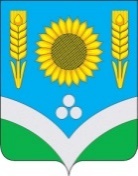 CОВЕТ НАРОДНЫХ ДЕПУТАТОВ            РОССОШАНСКОГО МУНИЦИПАЛЬНОГО РАЙОНАВОРОНЕЖСКОЙ ОБЛАСТИРЕШЕНИЕ51 сессииот 30 августа 2023 года № 341                                                                                           г. РоссошьО внесении изменений в решение Совета народных депутатов Россошанского муниципального района Воронежской области от 25.12.2013 г. № 40 «Об утверждении Порядка размещения сведений о доходах, расходах, об имуществе и обязательствах имущественного характера лиц, замещающих должности муниципальной службы и членов их семей на официальных сайтах органов местного самоуправления Россошанского муниципального района Воронежской области и предоставления этих сведений средствам массовой информации для опубликования»   В целях приведения муниципального нормативного правового акта в соответствие действующему законодательству, руководствуясь Указом Президента РФ от 08.07.2013 г. № 613 «Вопросы противодействия коррупции», Совет народных депутатов Россошанского муниципального районаРЕШИЛ:1. Внести следующие изменения от 25.12.2013 г. № 40 «Об утверждении Порядка размещения сведений о доходах, расходах, об имуществе и обязательствах имущественного характера лиц, замещающих должности муниципальной службы и членов их семей на официальных сайтах органов местного самоуправления Россошанского муниципального района Воронежской области и предоставления этих сведений средствам массовой информации для опубликования»:1.1. По всему тексту решения и приложения к решению слова «средствам массовой информации» заменить словами «общероссийским средствам массовой информации» в соответствующем падеже.1.2. Пункт 4 приложения к решению изложить в следующей редакции: «4. Сведения о доходах, расходах, об имуществе и обязательствах имущественного характера, указанные в пункте 2 настоящего Порядка, за весь период замещения лицом должностей муниципальной службы, замещение которых влечет за собой размещение его сведений о доходах, расходах, об имуществе и обязательствах имущественного характера, а также сведений о доходах, расходах, об имуществе и обязательствах имущественного характера его супруги (супруга) и несовершеннолетних детей находятся на официальном сайте органа местного самоуправления Россошанского муниципального района, в котором муниципальный служащий замещает должность, и ежегодно обновляются в течение 14 рабочих дней со дня истечения срока, установленного для их подачи».2. Опубликовать настоящее решение в официальном вестнике газеты «Россошанский курьер» и разместить на официальном сайте Совета народных депутатов Россошанского муниципального района в сети Интернет.3.  Настоящее решение вступает в силу после его официального опубликования.4. Контроль за исполнением настоящего решения возложить на главу Россошанского муниципального района Сисюка В.М. и главу администрации Россошанского муниципального района Мишанкова Ю.В.Глава Россошанского муниципального района			                                           В.М. Сисюк